Biomolecules SummaryCarbohydratesLipidsProteinsNucleic AcidsElementsCarbon, hydrogen, & oxygenCHO(usually 1:2:1 ratio)Carbon, hydrogen, & oxygenCHO(and phosphorus (P) for phospholipids) - CHOPCarbon, hydrogen, oxygen, & nitrogenCHONCarbon, hydrogen, oxygen, nitrogen, & phosphorusCHONPMonomerSugar or glucose or monosaccharide or simple sugar or C6H12O6Fatty acids & glycerol*not a true monomerTriglycerides- 3 fatty acids & glycerolPhospholipids- 2 fatty acids & glycerolAmino acids(20 different types due to a variable “R group”)* contains an amino and carboxyl groupNucleotides* Phosphate group attached to a sugar molecule (ribose in RNA or deoxyribose in DNA) which is attached to a nitrogenous base (adenine, cytosine, guanine, thymine or uracil) Structure of monomer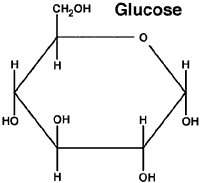 Triglycerides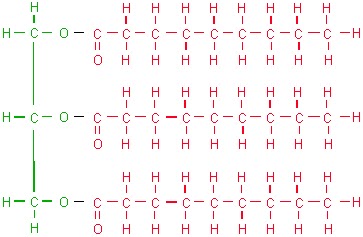 Phospholipids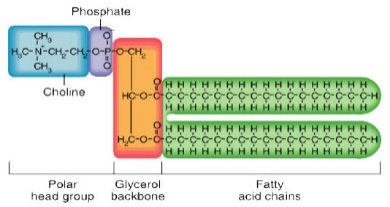 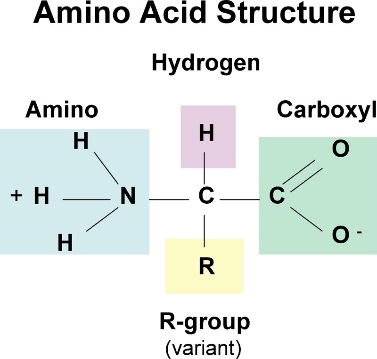 Nucleotide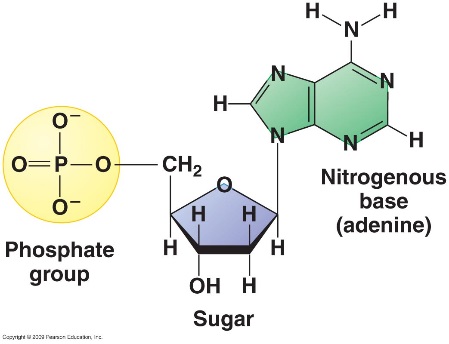 Function* Quick energy* Structural purposes in plants (cellulose cell wall), fungi (chitin cell wall), & insects (chitin exoskeleton)* Store energy* Part of biological membranes (phospholipids) * Waterproof coverings* Hormones, such as steroids* Control the rate/speed of chemical reactions* Transport substances into and out of cells* Help fight disease* Store and transmit genetic information* Code for the production of proteinsExamplesMonosaccharides: glucose, galactose, & fructoseDisaccharides: sucrose, maltose, & lactosePolysaccharides: plant starch, glycogen (equivalent of starch in animals), cellulose, & chitinPhospholipidsSteroidsFatCholesterolOilEnzymesAntibodiesDNARNANotes* Polymers are held together by glycosidic bonds* Made during photosynthesis in the chloroplasts* Energy is released from sugar in cellular respiration in the mitochondria* Saturated fats- has the maximum # of hydrogen atoms attached to every carbon atom. All the carbons are attached to each other with single bonds* Unsaturated fats- not all carbon atoms are attached to a hydrogen atom* Polar/hydrophilic head and non-polar/hydrophobic tails in phospholipids* Synthesized at the smooth endoplasmic reticulum (SER)* Amino acids held together by peptide bonds (di- or polypeptide)* Has a specific shape that can denature (altered shape) when exposed to high temperatures and a significant change in pH* Synthesized at ribosomes* Primary structure -unique order of the amino acids joined together* Secondary structure- coiling and folding of a polypeptide chain that gives the protein its 3-D shape – notably, α) helix and beta (β) pleated sheet* Tertiary structure- comprehensive 3-D structure of the polypeptide,* Quaternary structure- refers to the structure of a protein macromolecule formed by interactions between multiple polypeptide chains* The 2 types of nitrogenous bases are purines (adenine and guanine) and pyrimidines (thymine and cytosine)* Nitrogenous bases are held together by hydrogen bonds and nucleotides are held together by covalent or phosphodiester bond* DNA is in the form of chromosomes which contain genes (which code for protein production)* DNA is located in the nucleus in eukaryotes and is located in the cytoplasm in prokaryotes